คำสั่ง  โรงเรียนวัดทุ่งยายชี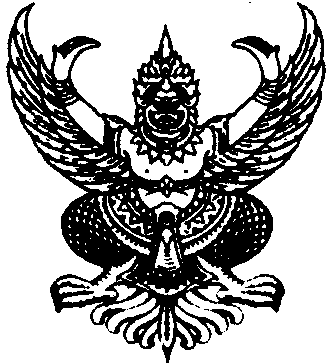 ที่ ๔๖ / ๒๕๕๗เรื่อง  แต่งตั้งคณะกรรมการดำเนินงานเลือกตั้งสภานักเรียน…………………………………………..		ด้วยคณะสภานักเรียนโรงเรียนวัดทุ่งยายชีประจำปีการศึกษา ๒๕๕๖ กำลังจะหมดวาระลง โรงเรียนวัดทุ่งยายชีได้กำหนดให้มีการเลือกตั้งสภานักเรียนชุดใหม่ขึ้น ในวันศุกร์ ที่ ๑๔ เดือนมีนาคม พ.ศ.๒๕๕๗		ดังนั้นเพื่อให้การดำเนินการเป็นไปด้วยความเรียบร้อย จึงขอแต่งตั้งคณะกรรมการดำเนินงานฝ่ายต่างๆ ดังนี้	๑. คณะกรรมการอำนวยการ  		๑.๑ นายพิสิษฐ์    ศุภวัฒน์ธนบดี			ประธานกรรมการ		๑.๒ นางสุขจิตต์  พิกุลทอง			กรรมการ		๑.๓ นายปานเทพ  ภักดีอุทธรณ์			กรรมการ		๑.๔ นางสาวปัทมพร อู่ทอง			กรรมการ		๑.๕ นายปริญญา ผดุงกิจ				กรรมการและเลขานุการ	มีหน้าที่		๑. อำนวยความสะดวกในการดำเนินโครงการ		๒. ให้คำแนะนำปรึกษาให้การเลือกตั้งดำเนินไปด้วยความเรียบร้อย		๓. แก้ไขปัญหาต่างๆที่อาจเกิดขึ้น	๒. คณะกรรมการดำเนินงาน		๒.๑ คณะกรรมการฝ่ายรับสมัคร			๑.) นางสาวพิกุล สุขบูรณ์			ประธานกรรมการ			๒.) นางสาวสุพัชตา มันทิกะ		กรรมการและเลขานุการ		มีหน้าที่จัดทำเอกสารการรับสมัครสภานักเรียนประชาสัมพันธ์นักเรียนเพื่อให้นักเรียนจัดตั้งทีมรับสมัครและตรวจสอบคุณสมบัติแก้ไขปัญหาต่างๆที่อาจเกิดขึ้น		๒.๒ คณะกรรมการฝ่ายอบรมเบื้องต้น			๑.) นางสาวปัทมพร อู่ทอง		ประธานกรรมการ			๒.) นายปริญญา ผดุงกิจ			กรรมการและเลขานุการ		มีหน้าที่ให้ความรู้ผู้สมัครสภานักเรียน			๒.) แนะนำวิธีการเขียนโครงการ			๓.) แก้ไขปัญหาต่างๆที่อาจเกิดขึ้น		๒.๓ คณะกรรมการฝ่ายสถานที่			๑.) นายวินัย  กาวนอก			ประธานกรรมการ			๒.) เด็กชายธวัชชัย   จำปาบุรี		กรรมการ			๓.) เด็กชายรุจิโรจน์      รุ่งโรจน์		กรรมการ			๔.) เด็กชายสุภวัชร มหานิยม		กรรมการ			๕.) เด็กชายศราวุฒิ  ตะยูรรัมย์		กรรมการ			๖.) นายมงคล  ดวงพาเพ็ง		กรรมการและเลขานุการ		มีหน้าที่จัดเตรียมอุปกรณ์การลงคะแนนจัดสถานที่สำหรับการลงคะแนนแก้ไขปัญหาต่างๆที่อาจเกิดขึ้น		๒.๔ คณะกรรมการฝ่ายเอกสาร			๑.) นางสาวนุจรี  เพียจันทึก		ประธานกรรมการ			๒.) นางธนพร  ไทยานุสร			กรรมการ			๓.) นางสาวสาวินี สง่าวงศ์		กรรมการและเลขานุการ		มีหน้าที่			๑.) จัดเตรียมเอกสารแนะนำตัวผู้สมัครติดหน้าหน่วย			๒.) จัดเตรียมรายชื่อผู้มีสิทธิ์เลือกตั้ง			๓.) จัดทำบัตรเลือกตั้ง			๔.) แก้ไขปัญหาต่างๆที่อาจเกิดขึ้น		๒.๕ คณะกรรมการฝ่ายจัดการเลือกตั้ง			๑.) นายปริญญา  ผดุงกิจ			ประธานกรรมการ			๒.) เด็กหญิงผกาวรรณ ใช้ประเสริฐ	กรรมการ			๓.) เด็กหญิงปนัดดา คำครอง		กรรมการ			๔.) เด็กหญิงฐิติรัตน์ ใจกว้าง		กรรมการ			๕.) เด็กหญิงอภิชญา บุญมาก		กรรมการ			๗.) นายไพริน  ขำยะบุญ			กรรมการและเลขานุการ		มีหน้าที่			๑.) ควบคุมนักเรียนเพื่อความเป็นระเบียบ			๒.) ปฏิบัติหน้าที่ต่างๆในหน่วยเลือกตั้ง			๓.) แก้ไขปัญหาต่างๆที่อาจเกิดขึ้น		๒.๖ คณะกรรมการฝ่ายนับคะแนนและประกาศผล			๑.) นางสาวพรรณี  ชังละออ		ประธานกรรมการ			๒.) เด็กหญิงเจนจิรา วาสิงห์หน		กรรมการ			๓.) นางสาวณัฐกฤตา  ชิงรัม		กรรมการและเลขานุการ		มีหน้าที่			๑.) นับคะแนนและบันทึกผลคะแนนหลังการเลือกตั้ง			๒.) ประกาศผลการเลือกตั้ง			๔.) แก้ไขปัญหาต่างๆที่อาจเกิดขึ้นให้บุคลากรและนักเรียนที่ได้รับการแต่งตั้งปฏิบัติหน้าที่ด้วยความรับผิดชอบ มีวิริยะอุตสาหะ                                 มิก่อให้เกิดความเสียหายใด ๆ แก่สถานศึกษาและราชการ 	ทั้งนี้  ตั้งแต่วันที่  ๓  มีนาคม  ๒๕๕๗  เป็นต้นไป			สั่ง  ณ  วันที่  ๓  มีนาคม  ๒๕๕๗  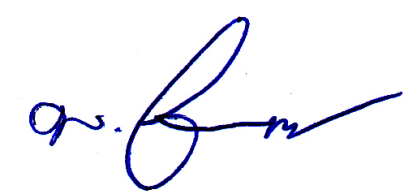 (นายพิสิษฐ์  ศุภวัฒน์ธนบดี)                              ผู้อำนวยการโรงเรียนวัดทุ่งยายชี